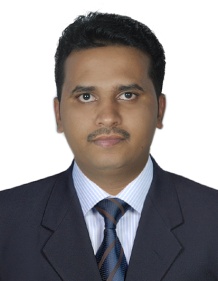 To be professionally associated with a progressive organization that gives me the scope to apply my knowledge and skills and to be part of the team that dynamically works towards the growth of the organization.PROFESSIONAL CONSPECTUSOver 5 years of experience in Operations, Administration, Sales& Customer Supportwith a proven track record of handling multiple tasks and operationsHighly proactive - adept at working in fast paced environments and managing multiple task simultaneouslyExcellent people management skills/team player/problem solving abilities/ Interpersonal skills/Communication SkillsCAREER CONTOURBrand Folio LLC ( SkechersMiddle east), United Arab Emirates- August 2014 to till December 2017.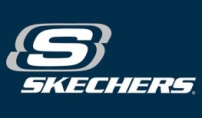 Office Administrator/Sales SupportManaging a range of HR activities, including screening applicants and supporting colleagues in preparing HR documentation such as copies of passports and visasCarrying out administrative activities with accuracy and efficiency, such as filing, preparing presentations, drafting correspondenceManaging a range of financial tasks including preparing invoices, and check quotations and payment certificates, transferring funds online and handling petty cashGenerating local purchase orders and service agreements.Liaising extensively with both clients and suppliers, via email, telephone and fax, using strong communication skills to ensure the company is positively representedMaintaining accessible, accurate and up-to-date filing systemsPrepare the NOC of the Sales team who will travel and prepare all the required documents for travel like visa requirements.Understandingcustomer requirements and presenting appropriately to make a saleMaintaining and developing relationships with existing customers in person and via telephone calls and emailsCold calling to arrange meetings with potential customers to prospect for new business;Negotiating the terms of an agreement and closing salesGathering market and customer informationRepresent the company at trade exhibitions, events and demonstrationsAdvise customer on forthcoming product and discussing special promotionsFrequent follow up with customer to check the progress of existing buy seasons.Recording sales and order information and sending copies to the sales office, or entering figures into a computer systemMahindra Finance, Calicut, Kerala( 2011 to 2014)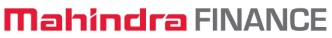 Customer Manager – Vehicle LoanKey Responsibilities:Evaluates loan applications and documentation by confirming credit worthiness.Rejects loans by explaining deficiencies to applicants.Approves loans by issuing checks and forwarding it to the concerned department for processing.Completes loan contracts by explaining provisions to applicant; obtaining signatures and collecting fees.Helps customers by answering questions; responding to requests.Maintains customer confidence by keeping loan information confidential.Accomplishes bank mission by completing related results as needed.Sales & service SupportIndusInd Bank ,Calicut, Kerala ( 2010 to 2011)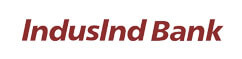 Marketing executive – Commercial vehicleKey Responsibilities:Responsible for commercial vehicle re-finance and developing  good relationship with existing customers / brokers and dealers and generating leads from them by providing various schemes/deals.Development of Distributor and Dealer Network Field investigation to check credit worthiness / documentation/verification & processing of loans.  Ensure prompt repayment through continuous follow ups with customer Deal all financial aspects with dealers / customersResponsible for Overdue Collections & Revenue generation process.TECHNICAL SKILLSETMicrosoft:   Expertise in MS Excel and Office ApplicationTally 6.3ACADEMIABachelor of Commerce (B.Com),Calicut University,Kerala(Year 2010)DCFA (Diploma in Computerized Financial Accounting) (Year 2010)Higher Secondary (12th),Arts College Quilandy ,Calicut Kerala (Year 2007)SSLC (10th),Palora H S S, Ulliyeri,Calicut,Kerala(Year 2005)PERSONAL DOSSIERDate of Birth		:3rdFebruary, 1990Marital Status		: SingleLanguages Known		:English, Hindi , Malayalam  and Tamil (S) Driving License:UAE driving license PASSPORTDETAILSPlace of Issue		: Kozhikode, KeralaReferences			: Will be furnished on request